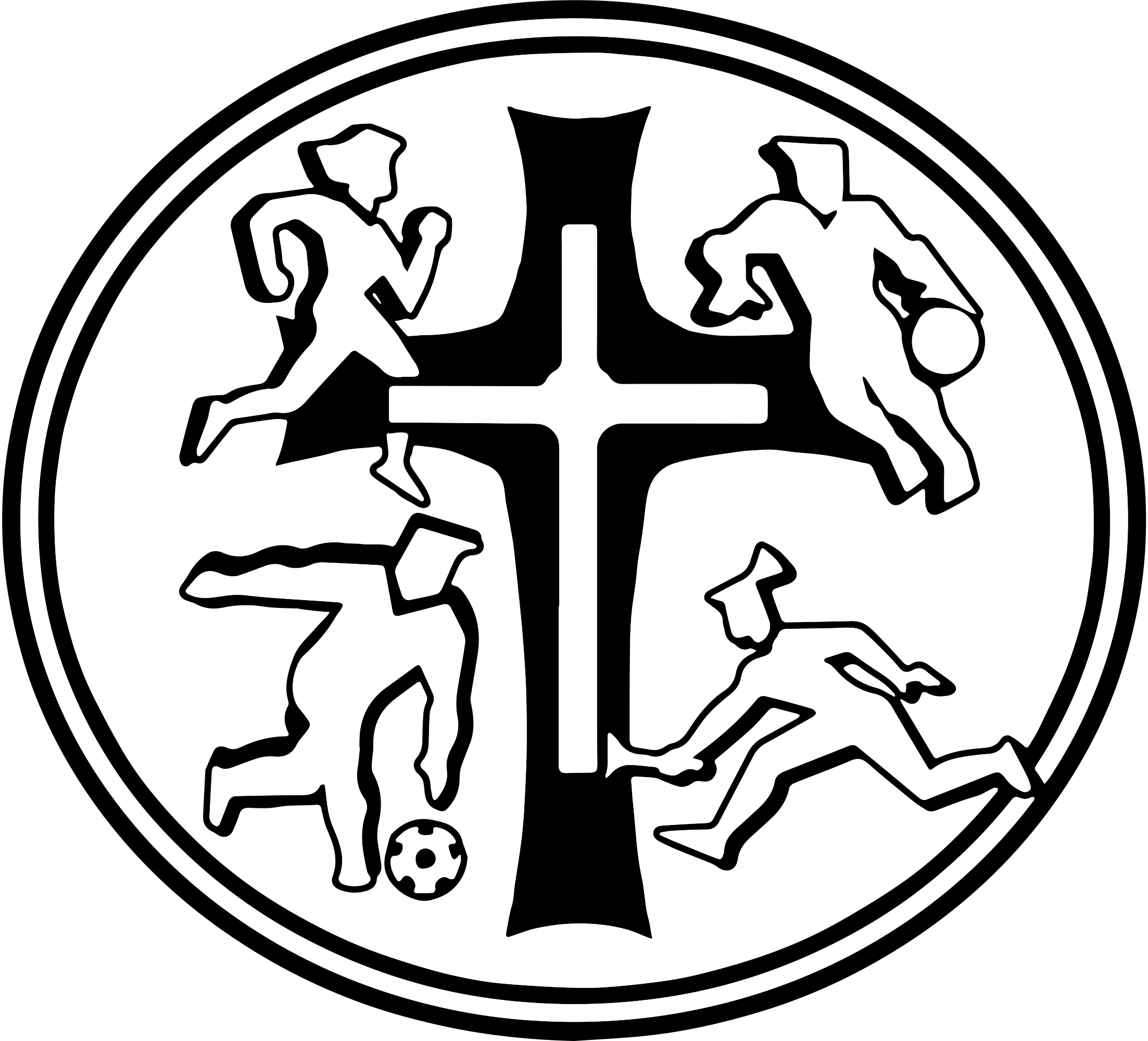 NOTICE OF TEAM WITHDRAWALWhen a school is unable to field a team in a competition, notice must be given, where possible the year before the event, when draws are being developed in August.  If unforeseen circumstances prevent a team from being involved in a competition during the year, notice is required at the latest a fortnight before the event.College Name: ________________________________________________________________________Head of Sport: ________________________________________________________________________Principal: ____________________________________________________________________________Team to be withdrawn: _________________________________________________________________Event to be withdrawn from: _____________________________________________________________Reason for withdrawal:________________________________________________________________________________________________________________________________________________________________________________________________________________________________________________________________________________________________________________________________________________________________________________________________________________________________________________________________________________________________________________________________________________________________________________________________________________________________________________________________________________________________Head of Sport Signature: ____________________________________________________________________________________Principals Signature:_ _ _ _ _ _ _ _ _ _ _ _ _ _ _ _ _ _ _ _ _ _ _ _ _ _ _ _ _ _ _ _ _ _ _ _ _ _ _ _ _ _ _ _ _ _ _ _ _ _ _ _ _ _ _ _ _ Office Use:Date submitted to Executive Officer: _______________________________________________________Executive Officer Signature: ______________________________________________________________SACCSS President Signature: _____________________________________________________________